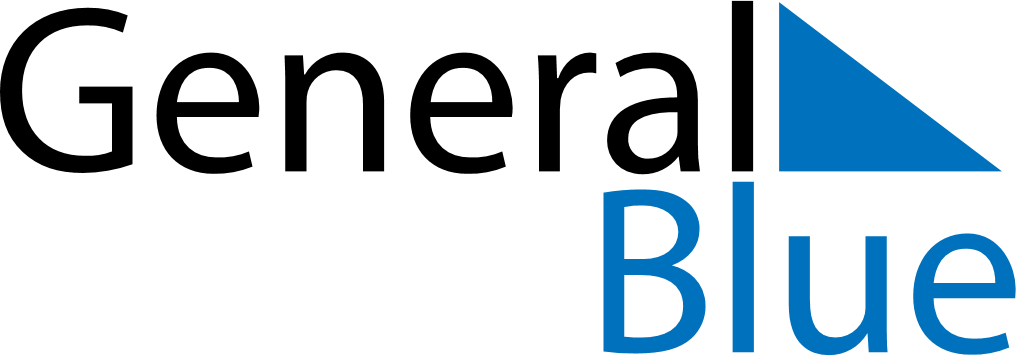 Meal PlannerJune 9, 2024 - June 15, 2024Meal PlannerJune 9, 2024 - June 15, 2024Meal PlannerJune 9, 2024 - June 15, 2024Meal PlannerJune 9, 2024 - June 15, 2024Meal PlannerJune 9, 2024 - June 15, 2024Meal PlannerJune 9, 2024 - June 15, 2024Meal PlannerJune 9, 2024 - June 15, 2024Meal PlannerJune 9, 2024 - June 15, 2024SundayJun 09MondayJun 10TuesdayJun 11WednesdayJun 12ThursdayJun 13FridayJun 14SaturdayJun 15BreakfastLunchDinner